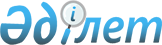 О внесении изменений в некоторые решения Кокшетауского городского маслихатаРешение Кокшетауского городского маслихата Акмолинской области от 16 мая 2022 года № С-17/14. Зарегистрировано в Министерстве юстиции Республики Казахстан 24 мая 2022 года № 28183
      В соответствии со статьей 6 Закона Республики Казахстан "О местном государственном управлении и самоуправлении в Республике Казахстан", статьей 50 Закона Республики Казахстан "О правовых актах", Кокшетауский городской маслихат РЕШИЛ:
      1. Внести в решение Кокшетауского городского маслихата "Об утверждении порядка и размера оказания социальной поддержки по оплате коммунальных услуг и приобретению топлива за счет бюджетных средств специалистам государственных организаций здравоохранения, социального обеспечения, образования, культуры, спорта и ветеринарии, проживающим и работающим в сельских населенных пунктах города Кокшетау" от 24 апреля 2019 года № С-33/4 (зарегистрировано в Реестре государственной регистрации нормативных правовых актов № 7160) следующие изменения:
      в приложении к указанному решению:
      пункт 2 изложить в новой редакции:
      "2. Назначение социальной поддержки осуществляется уполномоченным органом – государственным учреждением "Отдел занятости, социальных программ и регистрации актов гражданского состояния города Кокшетау".";
      пункт 6 исключить.
      2. Внести в решение Кокшетауского городского маслихата "Об определении размера и порядка оказания жилищной помощи в городе Кокшетау" от 9 апреля 2020 года № С-42/7 (зарегистрировано в Реестре государственной регистрации нормативных правовых актов № 7801) следующие изменения:
      в приложении 1 к указанному решению:
      пункт 2 изложить в новой редакции:
      "2. Назначение жилищной помощи осуществляется уполномоченным органом - государственным учреждением "Отдел занятости, социальных программ и регистрации актов гражданского состояния города Кокшетау" (далее – уполномоченный орган).";
      пункт 9 изложить в новой редакции:
      "9. Для назначения жилищной помощи малообеспеченная семья (гражданин) (либо его представитель по нотариально заверенной доверенности) обращается в Государственную корпорацию "Правительство для граждан" и/или посредством веб-портала "электронного правительства", согласно Правилам предоставления жилищной помощи, утвержденных постановлением Правительства Республики Казахстан от 30 декабря 2009 года № 2314 "Об утверждении Правил предоставления жилищной помощи".";
      пункт 10 изложить в новой редакции:
      "10. Назначение жилищной помощи производится на полный текущий квартал, при этом совокупный доход малообеспеченной семьи (гражданина) и расходы на коммунальные услуги учитываются за предшествующий квартал.".
      3. Настоящее решение вводится в действие по истечении десяти календарных дней после дня его первого официального опубликования.
					© 2012. РГП на ПХВ «Институт законодательства и правовой информации Республики Казахстан» Министерства юстиции Республики Казахстан
				
      Секретарь Кокшетаускогогородского маслихата

Р.Калишев
